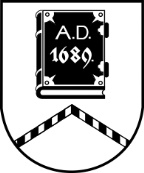 ALŪKSNES NOVADA PAŠVALDĪBALICENCĒŠANAS KOMISIJADārza iela 11, Alūksne, Alūksnes novads, LV – 4301, tālrunis:  64381496, e-pasts: dome@aluksne.lv_________________________________________________________________________________________________________AlūksnēSĒDES PROTOKOLS2023.gada  19.jūlijs                              				        		Nr.23Atklāta sēde sākta pulksten 11.00 slēgta pulksten 12.30Sēdes norises vieta: Dārza ielā 11, Alūksnē, Alūksnes VPVKAC 1.stāvāSēdi vada: komisijas priekšsēdētāja Māra KOVAĻENKOSēdi protokolē: komisijas locekle Everita BALANDESēdē piedalās Licencēšanas komisijas locekļi: Māra KOVAĻENKO, Everita BALANDE, Sanita BĒRZIŅA Sanita RIBAKA.DARBA KĀRTĪBA:[..] iesnieguma izskatīšana.SIA “LAFESTA” iesnieguma izskatīšana.SIA “LAFESTA” iesnieguma izskatīšana.SIA “IZKLAIDES PRODUCENTU GRUPA 7” iesnieguma izskatīšana.[..] iesnieguma izskatīšanaM.KOVAĻENKO	informē,  ka 14.07.2023. saņemts  iesniegums no [..] ar lūgumu izsniegt atļauju iebraukšanai Tempļakalna parkā kāzu ceremonijas norises laikā 21.07.2023. Informē, ka maksa par pakalpojumu pārskaitīta.Atklāti balsojot : “par” 4 ; “pret” nav; “atturas” nav,LICENCĒŠANAS KOMISIJA NOLEMJ:Pamatojoties uz Alūksnes novada domes 28.06.2018. noteikumu Nr.3/2018 “Par transportlīdzekļu iebraukšanu Alūksnes pilsētas teritorijās, kas apzīmētas ar aizlieguma zīmi Nr.301 “Iebraukt aizliegts” un papildzīmi Nr.849 “Pārējā papildinformācija”, kurā noteikts uzraksts “Izņemot ar Alūksnes novada pašvaldības atļauju”” 7.punktu, kas apstiprināti ar domes lēmumu Nr.226 (sēdes protokols Nr.8, 10.p.) un Licencēšanas komisijas nolikuma, kas apstiprināts ar Alūksnes novada domes 29.06.2023. lēmumu Nr.177 (protokols Nr.8, 9.punkts) 9.5.p.,1. Izsniegt atļauju iebraukšanai Tempļakalna parkā automašīnai AUDI 80, valsts reģistrācijas Nr. FT 8158, lai nodrošinātu pasākuma rīkošanu.2. Atļaujas derīguma termiņš 2023.gada 21.jūlijs.2. SIA “LAFESTA” iesnieguma izskatīšanaM.KOVAĻENKO	informē, ka pašvaldībā 06.07.2023. saņemts iesniegums no SIA “LAFESTA” ar lūgumu izsniegt tirdzniecības vietas atļauju tirdzniecībai pasākumā Jaunannas pagastā 22.07.2023. Atklāti balsojot : “par” 4; “pret” nav; “atturas” nav,LICENCĒŠANAS KOMISIJA NOLEMJ:Pamatojoties uz 12.05.2010. Ministru kabineta noteikumiem Nr.440 “Noteikumi par tirdzniecības veidiem, kas saskaņojami ar pašvaldību, un tirdzniecības organizēšanas kārtību”, Alūksnes novada pašvaldības 25.02.2021. saistošajiem noteikumiem Nr.6/2021 “Par tirdzniecību publiskās vietās Alūksnes novadā”, Alūksnes novada pašvaldības 27.09.2018. saistošajiem noteikumiem Nr.13/2018 “Par Alūksnes novada pašvaldības nodevām” un Licencēšanas komisijas nolikuma, kas apstiprināts ar Alūksnes novada domes 29.06.2023. lēmumu Nr.177 (protokols Nr.8, 9.punkts),  9.3.p.,1.Izsniegt sabiedrībai ar ierobežotu atbildību “LAFESTA” (reģistrācijas Nr.44103089207) atļauju tirdzniecībai Jaunannā, Jaunannas pagastā, Alūksnes novadā  2023. gada 22.jūlijā.1.1.Atļaujā norādīt, ka tirdzniecības veicējs:1.1.1.ir tiesīgs tirgoties ar uzkodām, bezalkoholiskajiem un alkoholiskajiem dzērieniem;1.1.2. atbrīvots no pašvaldības nodevas samaksas.3. SIA “LAFESTA” iesnieguma izskatīšanaM.KOVAĻENKO	informē, ka pašvaldībā 06.07.2023. saņemts iesniegums no SIA “LAFESTA” ar lūgumu izsniegt tirdzniecības vietas atļauju tirdzniecībai pasākumā Alsviķu estrādē 22.07.2023. Atklāti balsojot : “par” 4; “pret” nav; “atturas” nav,LICENCĒŠANAS KOMISIJA NOLEMJ:Pamatojoties uz 12.05.2010. Ministru kabineta noteikumiem Nr.440 “Noteikumi par tirdzniecības veidiem, kas saskaņojami ar pašvaldību, un tirdzniecības organizēšanas kārtību”, Alūksnes novada pašvaldības 25.02.2021. saistošajiem noteikumiem Nr.6/2021 “Par tirdzniecību publiskās vietās Alūksnes novadā”, Alūksnes novada pašvaldības 27.09.2018. saistošajiem noteikumiem Nr.13/2018 “Par Alūksnes novada pašvaldības nodevām” un Licencēšanas komisijas nolikuma, kas apstiprināts ar Alūksnes novada domes 29.06.2023. lēmumu Nr.177 (protokols Nr.8, 9.punkts),  9.3.p.,1.Izsniegt sabiedrībai ar ierobežotu atbildību “LAFESTA” (reģistrācijas Nr.44103089207) atļauju tirdzniecībai pasākumā Alsviķu estrādē, Alsviķu pagastā, Alūksnes novadā  2023. gada 22.jūlijā.1.1.Atļaujā norādīt, ka tirdzniecības veicējs:1.1.1.ir tiesīgs tirgoties ar uzkodām, bezalkoholiskajiem un alkoholiskajiem dzērieniem;1.1.2. atbrīvots no pašvaldības nodevas samaksas.4. SIA “IZKLAIDES PRODUCENTU GRUPA 7” iesnieguma izskatīšanaM.KOVAĻENKO	informē, ka 18.07.2023. saņemts SIA “IZKLAIDES PRODUCENTU GRUPA 7” iesniegums par publiska pasākuma rīkošanu 22.07.2023. Pilssalas estrādē, Alūksnē, kā arī lūgts izsniegt tirdzniecības atļauju un 15 atļaujas transporta iebraukšanai Pilssalā, lai nodrošinātu pasākuma norisiAtklāti balsojot : “par” 4 “pret” nav; “atturas” nav,LICENCĒŠANAS KOMISIJA NOLEMJ:Saskaņā ar “Publisku izklaides un svētku pasākumu drošības likumu”, Alūksnes novada pašvaldības 27.09.2018. saistošajiem noteikumiem Nr.13/2018 “Par Alūksnes novada pašvaldības nodevām” un Licencēšanas komisijas nolikuma, kas apstiprināts ar Alūksnes novada domes 29.06.2023. lēmumu Nr.177 (protokols Nr.8, 9.punkts), 9.4.p.,1. Atļaut SIA “IZKLAIDES PRODUCENTU GRUPA 7”, reģistrācijas Nr.40103550767, rīkot publisku pasākumu – koncertu  “ZODIAKS” atgriežas” Pilssalas estrādē, Alūksnē,  Alūksnes novadā.2. Pasākuma norises laiks 2023.gada 22.jūlijs.3. Noteikt, ka pasākuma organizētājs ir atbildīgs:3.1. par drošības un sabiedriskās kārtības ievērošanu pasākuma laikā,3.2. teritorijas uzkopšanu pēc pasākuma,3.3. sadzīves atkritumu savākšanu pasākuma vietā.4. Pasākuma organizatoram piemērojama 15,00 EUR apmērā.Atklāti balsojot : “par” 4; “pret” nav; “atturas” nav,LICENCĒŠANAS KOMISIJA NOLEMJ:Pamatojoties uz 12.05.2010. Ministru kabineta noteikumiem Nr.440 “Noteikumi par tirdzniecības veidiem, kas saskaņojami ar pašvaldību, un tirdzniecības organizēšanas kārtību”, Alūksnes novada pašvaldības 25.02.2021. saistošajiem noteikumiem Nr.6/2021 “Par tirdzniecību publiskās vietās Alūksnes novadā”, Alūksnes novada pašvaldības 27.09.2018. saistošajiem noteikumiem Nr.13/2018 “Par Alūksnes novada pašvaldības nodevām” un Licencēšanas komisijas nolikuma, kas apstiprināts ar Alūksnes novada domes 29.06.2023. lēmumu Nr.177 (protokols Nr.8, 9.punkts),  9.3.p.,1.Izsniegt akciju sabiedrībai “CĒSU ALUS” (reģistrācijas Nr. 40003030721) atļauju tirdzniecībai pasākumā Pilssalas estrādē, Alūksnē, Alūksnes novadā  2023. gada 22.jūlijā.1.1.Atļaujā norādīt, ka tirdzniecības veicējs:1.1.1. ir tiesīgs tirgoties ar izlejamo alu, bezalkoholiskajiem dzērieniem un alkoholiskajiem kokteiļiem1.1.2. pašvaldības nodeva piemērojama 30,00 EUR apmērā.Atklāti balsojot : “par”4; “pret” nav; “atturas” nav,LICENCĒŠANAS KOMISIJA NOLEMJ:Pamatojoties uz Alūksnes novada domes 28.06.2018. noteikumu Nr.3/2018 “Par transportlīdzekļu iebraukšanu Alūksnes pilsētas teritorijās, kas apzīmētas ar aizlieguma zīmi Nr.301 “Iebraukt aizliegts” un papildzīmi Nr.849 “Pārējā papildinformācija”, kurā noteikts uzraksts “Izņemot ar Alūksnes novada pašvaldības atļauju”” 8.punktu, kas apstiprināti ar domes lēmumu Nr.226 (sēdes protokols Nr.8, 10.p.) un Licencēšanas komisijas nolikuma, kas apstiprināts ar Alūksnes novada domes 29.06.2023. lēmumu Nr.177 (protokols Nr.8, 9.punkts) 9.5.p.,1. Izsniegt SIA “IZKLAIDES PRODUCENTU GRUPA 7” 15 (piecpadsmit) atļaujas iebraukšanai Pilssalā, Alūksnē, pasākuma norises nodrošināšanai.2. Atļauju derīguma termiņš 2023.gada 22.jūlijs.Sēdes vadītāja				M.KOVAĻENKO……………………………………….Protokoliste, komisijas locekle	E.BALANDE …………………………………………..Komisijas locekle			S.BĒRZIŅA ……………………………………….........					S.RIBAKA ……………………………………………...